FEI Eventing World Challenge 2023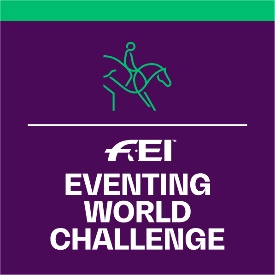 Application FormNATIONAL FEDERATION OF:      Person responsible of the organisation of the competition:Name:		     Tel: 		     Email:		     Informs the FEI that it will organise the FEI Eventing World Challenge 2023:Date:           Signature:          					 Stamp of NF:      COMPETITION INFORMATION		COMPETITION INFORMATION		COMPETITION INFORMATION		COMPETITION INFORMATION		Category(ies) Organised                  Date(dd.mm.2023)LocationOfficials’ Selection(Name / Nationality / FEI ID if applicable)  CATEGORY A  CATEGORY B  CATEGORY C- City:      - Club:      President of the Ground Jury*: Ground Jury Member*: FEI Foreign Technical Delegate (Minimum Level 2 FEI, FEI ID #): Eventing Course Designer*: FEI Vet Delegate (Possible derogation for OV in other Discipline, NHV or PTV, FEI ID #): *NOTE: Please specify if National or FEI